ДОПОЛНЕТ ПРЕДЛОГ НА ЗАКОНЗА ИЗМЕНУВАЊЕ И ДОПОЛНУВАЊЕ НА ЗАКОНОТ ЗА НОТАРИЈАТОТСкопје, декември 2018 година                                                   ДО ПРЕТСЕДАТЕЛОТ НА СОБРАНИЕТО                                                   НА РЕПУБЛИКА МАКЕДОНИЈА	Согласно член 155 од Деловникот на Собранието на Република Македонија, во прилог Ви доставуваме Дополнет предлог на закон за изменување и дополнување на Законот за нотаријатот (Второ читање), во кој се вградени амандманите усвоени  од матичното работно тело, Комисијата за политички систем и односи меѓу заедниците, на седниците одржани на 5 и 7 декември 2018 година и усвоени од Законодавно-правната комисија на седницата одржана на 6 декември 2018 година.ДОПОЛНЕТ ПРЕДЛОГ НА ЗАКОН ЗА ИЗМЕНУВАЊЕ И ДОПОЛНУВАЊЕ НА ЗАКОНОТ ЗА НОТАРИЈАТОТЧлен 1Во Законот за нотаријатот („Службен весник на Република Македонија” бр. 72/16 и 142/16) во членот 3 став (4), пред зборот: ,,неспорност” се додаваат зборовите: “диспозиција на странките и“.Член 2Во членот 10 точките д) и ѓ) се менуваат и гласат:„ д) да има положено нотарски испит ;   ѓ) да има најмалку три години работен стаж на правни работи по положен правосуден испит или две години работен стаж во нотарска канцеларија по положен правосуден испит;“Точката и) се брише. Во ставот (2) зборовите „во делот на психолошки тест и тест на интегритет“ и буквата „и)“ се бришат.Член 3Членот 11 се менува и гласи:„(1) Нотарот се именува со решение на Министерството врз основа на конкурс.(2)Конкурсот за именување на нотари го распишува Министерството, а го спроведува Комората која за таа цел формира комисија составена од пет члена од кои два члена од Комората, еден член од Судскиот совет на Република Македонија, еден член од Академијата за судии и јавни обвинители и еден  универзитетски професор од правните факултети акредитирани во Република Македонија, применувајќи го начелото на соодветна и правична застапеност. Со комисијата раководи претседател кој се определува од редот на членовите на комисијата кои  се номинирани од Комората.(3) Во конкурсот мора да биде определено подрачјето за кое треба да се именува нотар. Ако истовремено се распишува конкурс за повеќе нотарски места, во конкурсот се соопштува дека кандидатите можат да се пријават за сите нотарски места. Кандидатите можат да го определат приоритетот на местата на кои сакаат да бидат именувани.(4) Конкурсот за именување на нотари се објавува во ,,Службен весник на Република Македонија” и во два дневни весници, од кои по еден од весниците што се издаваат на македонски јазик и во весниците што се издаваат на јазикот што го зборуваат најмалку 20% од граѓаните кои зборуваат службен јазик различен од македонскиот јазик.(5) Рокот за пријавување на заинтересираните кандидати не смее да биде пократок од 15 дена од денот на објавувањето на конкурсот во “Службен весник на Република Македонија”.(6) Пријавите со прилозите со кои се докажува дека се исполнети условите за именување на нотар согласно со членот 10 на овој закон, се поднесуваат писмено до Комората.(7) По истекот на рокот од ставот (5) на овој член, Комората е должна да ги достави до Министерството примените пријави со свое мислење, најдоцна во рок од 15 дена од денот на завршување на конкурсот.(8) На кандидатите кои нема да бидат именувани за нотар, во рок од 15 дена од денот на именувањето на нотарите, им се доставува писмено известување, со копија од решението за именување.(9) Против решението за именување на нотар, неименуваниот кандидат може да поведе управен спор пред надлежен суд.“Член 4Во членот 12 ставовите (1) и (2) се менуваат и гласат:„(1) По именувањето во рок од 15 работни дена од денот на приемот на записникот за преглед на просториите и опремата на нотарската канцеларија со кој се утврдува дека нотарот ги исполнува условите кои се однесуваат на просторот и опремата во нотарската канцеларија, нотарот е должен да даде свечена изјава пред министерот за правда (во натамошниот текст министерот). при што се покануваат и претседателот на Врховниот суд на Република Македонија и претседателот на Комората чие отсуство не претставува пречка за давањето на свечена изјава.(2) Нотарската свечена изјава гласи: “Изјавувам дека нотарската  служба  ќе  ја вршам совесно, чесно и непристрасно, во  согласност со Уставот,  законите   на Република Македонија и меѓународните договори ратификувани согласно Уставот“.”Ставовите (8) и (9) се бришат.Ставовите (10), (11) и (12) стануваат ставови (8), (9) и (10).             Ставот (13) се брише.Член 5Во членот 20 став (1) точката ѓ) се менува и гласи : ,,ѓ) ако е член на органи на политичка партија, финансира партија, партиска коалиција или кандидати на изборите;“.Член 6Во членот 23 став (1) по зборовите: „свое седиште“ се става точка и зборовите до крајот на реченицата се бришат.             Во ставот (2) по зборот: „согласност“ се додаваат зборовите: „или на последниот именуван нотар од подрачјето на судот на чие подрачје нотарот на кој му престанала службата имал свое седиште, кои ќе бидат определени како нотари кои привремено ја вршат службата.“Член 7 По членот 26 се додава нов наслов и нов член 26-а кои гласат: ,,Слободен избор на нотарЧлен 26-а,,(1) Во договорите за пренос на ствари или права, за залог или хипотека, договорните страни, без оглед дали се правни или физички лица имаат право на слободен избор на нотар на чиешто службеното подрачје се наоѓа недвижноста, а за подвижни предмети нотарот на чиешто службеното подрачје се наоѓа предметот на залог, или живеалиштето односно седиштето на заложниот должник.(2) Правото на слободен избор на нотар му припаѓа на учесникот кој е обврзан да ја плати наградата и трошоците на нотарот за соодветната правна работа.(3) Нотарот и сите учесници во правната работа се должни да го почитуваат правото на слободен избор на нотарот кој е направен од учесникот и да се воздржат од сите постапки со кои би се ограничило тоа право.“Член 8		Во членот 27 став (1) зборовите: ,,без негова претходна писмена согласност“ се бришат. Член 9Во членот 28 став (1) бројот ,,40“ се заменува со бројот ,,60“.Член 10Во членот 32 ставовите (1) и (2) се менуваат и гласат: ,,(1) Нотарот ќе се изземе по сопствено барање или по барање на  странките, доколку при изготвување на нотарски акт или потврдување (солемнизирање) на приватна исправа  самиот е странка, неговиот  брачен другар, неговите браќа и сестри, неговите родители или деца. (2) Во случај на сомневање на странката, дали постојат причини за изземање, нотарот е должен да го прекине вршењето на службеното дејствие.“              Во ставот (3) запирката се заменува со точка, а зборовите до крајот на реченицата се бришат.Член 11По членот 35 се додава нов наслов и нов член 35-a кои гласат: “Забрана на нелојална конкуренцијаЧлен 35- а(1) Нотарот не смее со странка да договара и наплати награда спротивно на Нотарската тарифа. (2) Секој граѓанин како и нотар кој има такви сознанија за друг нотар е должен случајот веднаш да го пријави во Нотарската комора.“Член 12Во членот 36 став (4) зборовите: “нотарот ќе издаде копија од нотарската исправа“ се заменуваат со зборовите: „нотарот ќе достави фотокопија од исправата, а доколку му е побаран оригинал од исправата истата ќе ја достави на надлежниот орган, а во списите на предметот ќе стави фотокопија од исправата“.Член 13Во членот 38 став (2) зборовите: „од службено лице“ се заменуваат со зборовите: „ во вршење на службата“.Во членот 38 став (5) зборовите: „на службените лица“ се заменуваат со зборовите: „во вршење на службата“.Во членот 38 ставот (6) се менува и гласи:„(6) Надоместот на штетата се утврдува спогодбено, а во спротивно се утврдува во парнична постапка.”Член 14Во членот 40 во ставовите (2) и (7), зборовите: “нотарскиот акт” се заменуваат со зборовите: “нотарската исправа“.Член 15 Во членот 52 ставот (1) се менува и гласи:,,(1) Нотарски акт е задолжителен за:а) сите правни работи кои лично ги преземаат глуви лица кои не знаат  да читаат или неми лица кои не знаат да пишуваат, освен во случаи предвидени со овој или друг закон;б) договори за располагање со имот на малолетни лица и лица на кои им е одземена или ограничена деловната способност и(в) други правни работи и изјави за кои со закон е предвидено дека мора да бидат составени во форма на нотарски акт.“Член 16Во членот 57 по ставот (3) се додава нов став (4) кој гласи:„(4) Во случаите од став (3) на овој член, доколку учесник е банка, осигурително друштво или странско правно лице, неговиот субјективитет се утврдува со извод од издаден од надлежен регистар, не постар од 30 дена од денот на составувањето на нотарската исправа.“Член 17Во членот 59 ставот (1) се менува и гласи:,,(1) При составувањето на нотарски акт се потребни двајца сведоци и тоа:а) за тестамент;б) кога некој од учесниците не го знае службениот јазик;в) кога некој од учесниците е  слеп, глув, нем или глувонем;г) кога некој од учесниците е неписмен или не може да пишува ид) во сите други  случаи предвидени со закон.“Член 18       	Во членот 68 ставот (3) се менува и гласи:	„(3) По исклучок од ставот (2) од овој член, предлогот за издавање на решение за нотарски платен налог од страна на доверител за побарување кое произлегува од комунални услуги и тоа:- за вода, смет и одржување на заеднички простории за парично побарување од веродостојни исправи во вкупен износ до 6.000,00 денари,- за електрична или топлинска енергија за парично побарување од веродостојни исправи во вкупен износ до 15.000,00 денари,- за телефонија, мобилни оператори или кабелски оператори за парично побарување од веродостојни исправи во вкупен износ до 6.000,00 денари,      се поднесува непосредно до нотарот, без плаќање на обврската за судска такса “.Член 19Во членот 69 во ставот (1) по зборот: „ доспеаност“ се додаваат зборовите: „и попис на трошоците кои доверителот бара да му бидат надоместени од должникот“. Член 20Членот 70  се менува и гласи: „(1) Предлогот за издавање на решение за нотарски платен налог, во доволен број примероци и прилози, се поднесува за доспеано парично побарување кое се докажува со веродостојна исправа. Веродостојната исправа се доставува кон предлогот во оригинал или во заверен препис кај нотар само за примерокот на нотарот.(2) Како веродостојни исправи во смисла на овој закон, се сметаат: 1) фактура,2) меница и чек со протест и со повратна сметка, кога е тоа потребно за засновање на побарување,3) јавна исправа,4) извод од заверена деловна книга,5) приватна исправа на која потписот од должникот го заверил нотар,6) исправа која според посебни прописи има значење на јавна исправа,7) градежна ситуација и8) пресметка на камата.“Член 21Членот 71 се менува и гласи:„(1) Ако доверителот, освен во ситуација на поднесен предлог за издавање на решение за нотарски платен налог од член 68 став (3) на овој закон, не ја плати судската такса во рок од осум дена од денот на поднесување на предлогот за издавање на решение за нотарски платен налог, нотарот ќе донесе решение со кое предлогот за издавање на нотарски платен налог ќе се смета за повлечен поради неплатена судска такса.Ако нотарот оцени дека не е месно надлежен за постапување и за издавање на решение за нотарски платен налог ќе го повика доверителот или неговиот полномошник во рок од осум дена од денот на приемот на известувањето да определи месно надлежен нотар кому да му се достават списите на предметот. Ако во определениот рок не добие известување,  нотарот со решение ќе се огласи за месно ненадлежен и ќе определи по свој избор на кој месно надлежен нотар ќе му ги достави списите по правосилноста на решението со кое се огласил за месно ненадлежен.Ако нотарот оцени дека предлогот за издавање на решение за нотарски платен налог врз основа на веродостојна исправа не е уреден, ќе го врати на доверителот кој нема полномошник да го уреди според дадените насоки во рок од осум дена од денот на приемот на известувањето. Ако предлогот биде уреден и предаден на нотарот во определениот рок, ќе се смета дека е поднесен оној ден, кога прв пат бил поднесен до нотарот. Ќе се смета дека предлогот е повлечен ако не му биде вратен на нотарот, во определениот рок, а ако биде вратен без уредување, ќе се отфрли.Предлогот поднесен од полномошник, кој е неразбирлив или не ги содржи податоците од члeн 98 ставови (3), (4) и (5) од ЗПП или не е поднесен во доволен број примероци заедно со прилозите и веродостојната исправа во оригинал или заверен препис за примерокот на нотарот, кога тие се поднесени во писмена форма, нотарот ќе го отфрли.(5)   Против решенијата на нотарот од ставовите (1), (2), (3) и (4) на овој член е дозволен приговор во рок од осум дена од приемот на решението преку нотарот до надлежниот основен суд на чие подрачје се наоѓа седиштето на нотарот кој постапувал по предлогот. Против решението на судот дозволена е жалба во рок од осум дена од приемот на решението до надлежниот Апелационен суд.Ако нотарот оцени дека е месно надлежен, а предлогот за издавање на решение за нотарски платен налог врз основа на веродостојна исправа е уреден, допуштен и основан, нотарот веднаш, а најдоцна во рок од 3 дена од приемот на предлогот, ќе донесе решение со кое го издава предложениот нотарски платен налог.Решението за издавање на нотарски платен налог веднаш се доставува до доверителот или до неговиот полномошник и до должникот. За должникот кој е државен орган основан со закон решението за издавање на нотарски платен налог се доставува до Државниот правобранител на Република Македонија. На должникот со решението му се доставува и примерок од предлогот за  издавање на нотарски платен налог заедно со прилозите.Ако нотарот оцени дека предлогот за издавање на решение за нотарски платен налог не е допуштен или не е основан, ќе го препрати предметот до надлежниот суд за натамошно постапување и одлучување како да е поднесена тужба.“Член 22Во членот 72 став (1) зборовите: „може да изјави“ се заменуваат со зборовите:  „или доверителот  можат да  изјават“.Во ставот (4) зборот: „решението“ се заменува со зборот: „одлуката“. Член 23Во членот 73 став (1) зборовите: ,,приговорот го отфрлил како ненавремен или недозволен“ се заменуваат со зборовите: „доколку со правосилно решение на судот приговорот е отфрлен како ненавремен, нецелосен или недозволен.”Ставот (3) се менува и гласи:„(3) Нотарот ќе стави потврда на правосилност и извршност на оригиналниот примерок од решението со кое е издаден нотарски платен налог.“Ставот (4) се брише.Член 24Во членот 74 ставот (2) се менува и гласи:„(2) Против решението со кое нотарот одлучувал за укинување на потврдата на правосилност и извршност, дозволен е приговор во рок од осум дена од денот на приемот на решението, преку нотарот до основниот суд  на чие подрачје е седиштето на нотарот кој одлучувал по предлогот. Нотарот го доставува приговорот заедно со сите списи до надлежниот суд во рок од 7 дена од денот на приемот на приговорот.  Во ставот (5) зборовите „решението на судот од ставот (4)“ се заменува со зборовите „решенијата на судот од ставовите (2) и (4).“Член 25Во членот 75 по ставот (1) се додава нов став (2) кој гласи:„(2) Нотарот не наплаќа судска такса за издавање на нотарски платен налог за услуги  кои произлегуваат од комунални дејности, телефонија, мобилни и кабловски оператори, одржување на заеднички простории, наводнување и одводнување на земјоделско земјиште. “   Член 26Во член 76  зборовите: „на записник ќе го констатира повлекувањето без да донесе формално решение“ се заменуваат со зборовите: „ќе ги архивира списите на предметот“.Член 27Во членот 77  по зборот  „налог“ се додаваат зборовите „ со исклучок на случаите предвидени со член  68 став (3) “ , сврзникот ,,и“ во заградата се заменува со запирка, а по зборот: ,,решение“ се додаваат зборовите: ,,и приговор“. Член 28Членот 78 се менува и гласи:„Решението со кое нотарот издава нотарски платен налог ја има следната содржина:  - податоци за нотарот кој го издава платниот налог,  - назначување дека е решение со кое се издава нотарски платен налог,- назначување дека се усвојува предложениот нотарски платен налог и се задолжува должникот да му го плати на доверителот пристигнатото парично побарување според веродостојната исправа, видот и обемот на побарувањето како и трошоците на  постапката  во рок од 8 дена од приемот на решението,   - правна поука за право на приговор во рок од осум дена од денот на приемот на решението со кое е издаден нотарскиот платен налог и    -  датум на донесување на решението, потпис и печат на нотарот.“Член 29Членот 79 се менува и гласи:„Доставата на писмената кои произлегуваат од работата на нотарот во постапката  за нотарски платен налог  се врши  според одредбите од  Законот за парничната постапка.Член 30Членот 80 се менува и гласи: „Одредбите за судски доставувачи соодветно се применуваат за овластени лица за достава, вработени во нотарската канцеларија.”Член 31Во членот 86 во  ставот (6) зборот: ,,заверката” се заменува со зборовите: ,,забелешката од Уписникот“.Член 32Во насловот на членот 92 зборовите: ,,и потврдување на заклучоци“ се бришат. Во членот 92 ставот (1) се менува и гласи: 	,,(1) Ако нотарот е повикан од овластено лице да го води записникот на собрание или на седница на некој друг орган на правно лице, пред  да  пристапи кон составување на Записникот, ќе утврди дали се исполнети условите за свикување и одржување на собрание согласно одредбите од Законот за трговските друштва. Во записникот ќе ги внесе денот и времето на седницата, се што се предложило и било изјавено, а по потреба и други факти, доколку тоа е важно за оценување на правилноста на постапката, а посебно заклучоците и одлуките донесени на седницата. Во записникот нотарот ќе внесе  и се друго што со закон е пропишано.“	По ставот (3) се додава нов став (4), кој гласи: ,,(4) Записникот од ставот (1) на овој член, се води и изготвува согласно одредбите од Законот за трговските  друштва.“Член 33	Во членот 112 ставот (2) се менува и гласи:,,(2) Заменик - нотар може да биде лице кое ги исполнува условите за именување на нотар од членот 10 од овој закон.“Член 34Во членот 113 ставот (1) се менува и гласи:,,(1) Помошник - нотарот е лице кое ги исполнува условите за именување на нотар од членот 10 од овој закон и е вработено во канцеларијата на нотарот и истиот се запишува во Именикот на помошници – нотари што го води Комората.“ Во членот 113 став (4) по зборовите: ,,доставува до Комората“, се додава запирка и зборот: ,,нотарот“.Член 35Во членот 114 ставот (1) се менува и гласи:,,(1) Нотарските стручни соработници се дипломирани правници со завршено четиригодишно високо образование на правни студии или дипломиран правник кој според Болоњската декларација има 300 кредити на правни студии според Европскиот кредит трансфер систем (ЕКТС) или нострифицирана диплома за завршени правни студии во странство во траење од четири години или според Болоњската декларација има 300 кредити на правни студии според Европскиот кредит трансфер систем (ЕКТС), кои положиле правосуден испит, се вработени во канцеларијата на нотарот и се запишуваат во Именикот на нотарски стручни соработници што го води Комората.”Член 36Во членот 115 во ставот (2) по зборот: „присуство“ се става точка, и зборовите до крајот на реченицата се бришат. Член 37Во член 117 во ставот (4) зборовите: „регистар на полномошна и“ се бришат.Член 38Во член 129 ставот (4) се менува и гласи:	,,(4) За извршениот надзор се составува записник кој го потпишуваат овластените лица од Министерството и судијата што го вршат надзорот и претседателот на Комората или нотарот овластен од него. Ако претседателот на Комората или нотарот овластен од него одбие да го потпише записникот, должен  е да ги изнесе причините за тоа, а овластеното лице ги внесува во записникот.“По ставот (5) се додава нов став (6) кој гласи:,,(6) За утврдените состојби од извршениот надзор комисијата составува извештај. Примерок од извештајот се доставува до Комората во рок од 30 дена од денот на извршениот надзор.“Ставот (6) станува став (7).Член 39Во членот 130 став (3), точката се заменува со запирка и се додаваат зборовите: ,,и одговара за точноста на податоците и списите презентирани при надзорот.“Во ставот (4) по зборот: ,,информации“ се додаваат зборовите: ,,согласно Законот за заштита на личните податоци“. Ставот (6)  се менува и гласи:          ,,(6) За извршениот надзор се составува записник, кој го потпишуваат овластените лица од Министерството што го вршат надзорот, судијата и нотарот. Ако нотарот одбие да го потпише записникот, должен е да ги изнесе причините за тоа, а овластеното лице ги внесува во   записникот.“Ставот (7) се менува и гласи:         ,,(7) За утврдената фактичка состојба при спроведениот надзор комисијата формирана од министерот составува извештај. Примерок од извештајот се доставува само до нотарот и Комората во рок од 30 дена од денот на извршениот надзор. Доколку постои несогласување на членовите на Комисијата за определено или за сите прашања од извршениот надзор тоа посебно се забележува во извештајот. Доколку нотарот има забелешки на извршениот надзор кон извештајот за извршениот надзор се приклучува и одговорот на нотарот. Нотарот е должен забелешките на извештајот да ги достави во рок од осум дена од приемот на извештајот.“По ставот (7) се додава нов став (8) кој гласи:            ,,(8) Во зависност од констатираните состојби во извештајот за извршениот надзор, Министерството одлучува дали има основ за поднесување на предлог за поведување на дисциплинска постапка или за преземање на други мерки во согласност со закон.“По ставот (8) се додава нов став (9) кој гласи:,,(9) Надзор се врши и по конкретен предмет на нотар, без претходно известување на нотарот над чие работење се врши надзорот, согласно со ставовите (2), (3), (4), (6), (7) и (8) на овој член.“Ставот (8) станува став (10).Член 40Во членот 132 во ставовите (1), (2), (3), (4) и (5) по зборот: „нотарот“ се додаваат зборовите: „заменик нотар и нотар кој привремено ја врши службата“.  Ставот (8) се брише.Член 41Во членот 136 став (2) точка ѓ), по зборот закон се става точка, а сврзникот ,,и“ се брише.Во став (2), точката е) се брише. Член 42Во членот 138 во воведната реченица зборовите: „на една плата на претседател на основен суд со проширена надлежност“ се заменуваат со зборовите: „ од  500 евра“.Член  43 Во членот 139 став 1 во воведната реченица зборовите: „една до три плати на претседател на основен суд со проширена надлежност“ се заменуваат со зборовите: „ 1000 до 1500  евра“. Член  44  Во членот 140 во воведната реченица зборовите: „три до шест плати на претседател на основен суд со проширена надлежност“ се заменуваат со зборовите „ 2000 до 2500 евра“. Член 45Во членот 141 алинејата 13 се брише.Алинеите 14 и 15 стануваат алинеи 13 и 14.      Член 46 Членот 145 се менува и гласи:              “ (1) Против решението на Дисциплинскиот совет со кое се изрекува дисциплинска мерка, нотарот има право на жалба до второстепениот дисциплински орган на Комората  во рок од осум дена од  приемот на решението. (2) Второстепениот дисциплински орган го сочинуваат двајца членови на Управниот одбор на Комората именувани од страна на Управниот одбор и тројца судии од Апелационите судови именувани на предлог на Судскиот совет на Република Македонија. (3) Во постапката по жалба второстепениот дисциплински орган одлучува со решение со кое: -го укинува решението на Дисциплинскиот совет и предметот го враќа на повторно постапување и одлучување или - го потврдува решението на Дисциплинскиот совет.	(4) Против решението на второстепениот дисциплински орган со кое се потврдува решението на Дисциплинскиот совет за изрекување на дисциплинска мерка нотарот има право да поведе управен спор.“Член 47Насловот на глава XVII се менува и гласи: ,,НОТАРСКИ ИСПИТ”.Насловот на членот 161 и членот 161 се менуваат и гласат:,,Нотарски испитЧлен 161          (1) Нотарски испит можe да полага лице кое дипломирало во Република Македонија на правни студии со завршено четиригодишно високо образование или дипломиран правник кој според Болоњската декларација има 300 кредити на правни студии според Европскиот кредит трансферсистем (ЕКТС), да има најмалку три години работен стаж на правни работи по положен правосуден испит или две години работен стаж во нотарска канцеларија по положен правосуден испит и доставило доказ за уплатениот износ на предвидените средства за полагање на испитот.  (2) Нотарски испит можe да полага лице со нострифицирана диплома за завршени правни студии во странство, под условите од став (1) на овој  член. (3) За кандидат кој поднел барање за полагање нотарски испит, а не ги исполнува условите од ставовите (1) и (2) на овој член, министерот донесува решение кое е конечно и против кое кандидатот може да поведе управен  спор. (4) Нотарскиот испит се состои од писмен и усмен дел. (5) Во писмениот дел, кој е елиминаторен, се проверува практичното знаење на кандидатот во изготвување на нотарски исправи и заверки и познавање на правните институти во врска со нотарската дејност.  (6) Во усниот дел се проверува познавање на кандидатот на правните институти во врска со обавувањето на нотарската дејност, а особено на правните прописи со кои се уредува нотарската служба, составувањето, заверката и легализацијата на исправите во односите со меѓународен елемент, трговските друштва, претпријатијата и правните лица воопшто, евиденција на правата на недвижности, наследното, семејното, стварното и облигационото право, парничната, вонпарничната и извршната постапка и кривичното право  во делот кој е од значење за вршење на нотарската служба.    (7) Содржината на нотарскиот испит поблиску се уредува со програма што ја донесува министерот.       (8) Министерот ја утврдува висината на реално направените трошоци за полагање на нотарски испит, неопходни за спроведување на првиот и вториот дел од испитот, изготвување на материјали и покани, уверенија  и надоместок за работата на членовите и секретарот на Комисијата која го спроведува испитот.       (9)Трошоците за полагање на испит се уплатуваат на сметката на сопствени приходи на Министерството за правда. Ако трошоците не се уплатени на соодветната сметка на Министерството за правда, најдоцна седум дена пред денот определен за полагање на испитот, на кандидатот нема да му се дозволи полагање на испитот. Ако кандидатот во рок од една година од денот на уплатата на средствата не го полага испитот, уплатените средства се враќаат согласно со закон.  (10) Нотарскиот испит се полага пред Комисија формирана од министерот составена  од  три  членови,  нивни  заменици и секретар.    (11) Членовите на Комисијата и нивните заменици, министерот ги именува од редот на нотарите, судиите, професорите на правни студии од акредитираните универзитети  во  Република Македонија и од раководните административни службеници од Министерството за правда.  (12) Секретарот на Комисијата, министерот го именува од редот на вработените во Министерството за правда. (13) Членовите на Комисијата, нивните заменици и секретарот имаат право на надоместок за својата работа за секоја спроведена испитна сесија, утврден со одлука на министерот, во зависност од поединечното учество на секој од членовите или замениците на организираните испитни сесии.                                                                                         (14) Начинот на организирањето и полагањето на нотарскиот испит поблиску ги пропишува министерот со Правилник.“ Член 48 Членовите 162, 163, 164, 165, 166, 167, 171, 172, 173, 174 и 175 се бришат. а членовите 168, 169, 170, 176, 177, 178, 179, 180, 181, 182, 183 и 184 стануваат членови 162, 163, 164, 165, 166, 167, 168, 169, 170, 171, 172 и 173.Член 49Во членот 169 кој станува член 163 во ставот (1) зборовите: „од 1000 до 1500 евра“ се заменуваат со зборовите: „од 500 до 1000 евра“, а во ставот (2) зборовите: „од 500 до 1000 евра“ се заменуваат со зборовите: „од 250 до 500 евра“.Член 50Во членот 170 кој станува член 164 зборовите: „од 1000 до 1500 евра“ се заменуваат со зборовите: „од 500 до 1000 евра“.Член 51Во членот 180 кој станува член 174 зборовите: ,,се признаваат како уверенија за положен квалификационен нотарски испит и претставуваат услов за пријавување за полагање на испитот за рангирање за нотар по распишан конкурс за именување на нотари,“ се заменуваат со зборовите: ,,се признаваат како уверенија за положен нотарски испит согласно овој закон“.Член  52	Нотарите кои од 01 октомври 2018 година до 29 јуни 2019 година наполниле односно ќе наполнат 64 години возраст продолжуваат со работа заклучно со 30 јуни 2019 година, освен ако самите не побараат престанок на нотарската служба.Член 53Одредбата од членот 25 од овој закон се применуваат и нa постапките започнати пред стапување во сила на овој закон, освен ако судските такси се веќе платени, при што не може да се бара поврат на платените судски такси. Член 54Се овластува Законодавно-правната комисија на Собранието на Република Македонија да утврди пречистен текст на Законот за нотаријатот.Член  55              Овој закон влегува во сила осмиот ден од денот на објавувањето во ,,Службен весник на Република Македонија“.О Б Р А З Л О Ж Е Н И Е	Комисијата за политички систем и односи меѓу заедниците на Собранието на Република Македонија како матично работно тело на 50-та седница одржана на 5 декември 2018 година и Законодавно-правната комисија на Собранието на Република Македонија на 107-та седница одржана 6 декември 2018 година го разгледаа Предлогот на закон за изменување и дополнување на Законот за нотаријатот (Второ читање) и водеа претрес по амандманите поднесени од овластени предлагачи. Комисијата за политички систем и односи меѓу заедниците на 7 декември 2018 година ја одржа 51-та седница, на која ги усогласи ставовите со Законодавно-правната комисија, во однос на сите поднесени амандмани од овластени предлагачи по Предлогот на законот за изменување и дополнување на Законот за нотаријатот.I. Во Дополнетиот предлог на закон за изменување и дополнување на Законот за нотаријатот вградени се амандманите усвоени од Комисијата за политички систем и односи меѓу заедниците и од Законодавно-правната комисија и тоа:1. Амандман на членот 2 за менување на точката ѓ), поднесен од пратениците Ане Лашкоска, Зоран Илиоски, Благоја Деспотовски, Магдалена Манаскова, Невенка Стаменковска и Емил Димитриев под архивски број 08-5672/9.2. Амандман за менување на членот 6, поднесен од пратениците Александар Кирацовски, Хари Локвенец, Анета Симеска Димоска, Соња Мираковска, Сашко Костов, Чедомир Саздовски, Снежана Калеска Ванчева и Илија Николовски под архивски број 08-5672/4.3. Амандман на член 42 поднесен и усвоен од Комисијата за политички систем и односи меѓу заедниците и усвоен од Законодавно-правната комисија.4. Амандман на член 43 поднесен и усвоен од Комисијата за политички систем и односи меѓу заедниците и усвоен од Законодавно-правната комисија.5. Амандман на член 44 поднесен и усвоен од Комисијата за политички систем и односи меѓу заедниците и усвоен од Законодавно-правната комисија.6. Амандман на член 47 поднесен и усвоен од Законодавно-правната комисија и усвоен од Комисијата за политички систем и односи меѓу заедниците.7. Амандман на член 48 поднесен и усвоен од Комисијата за политички систем и односи меѓу заедниците и усвоен од Законодавно-правната комисија.8. Амандман на член 49 поднесен и усвоен од Комисијата за политички систем и односи меѓу заедниците и усвоен од Законодавно-правната комисија.9. Амандман на член 50 поднесен и усвоен од Комисијата за политички систем и односи меѓу заедниците и усвоен од Законодавно-правната комисија.10. Амандман на член 51 поднесен и усвоен од Комисијата за политички систем и односи меѓу заедниците и усвоен од Законодавно-правната комисија.11. Амандман за бришење на членот 52, поднесен од пратениците Александар Кирацовски, Хари Локвенец, Анета Симеска Димоска, Соња Мираковска, Сашко Костов, Чедомир Саздовски, Снежана Калеска Ванчева и Илија Николовски под архивски број 08-5672/5 и12. Амандман за бришење на членот 52, поднесен од пратениците Ане Лашкоска, Зоран Илиоски, Благоја Деспотовски, Магдалена Манаскова, Невенка Стаменковска и Емил Димитриев под архивски број 08-5672/10.I I. Амандмани кои не се усвоени: 1. Амандман за менување на членот 2 поднесен од Александар Кирацовски, Хари Локвенец, Анета Симеска Димоска, Соња Мираковска, Сашко Костов, Чедомир Саздовски, Снежана Калеска Ванчева и Илија Николовски под архивски број 08-5672/3.2. Амандман на членот 3 за менување на ставот (5), поднесен од пратениците Ане Лашкоска, Зоран Илиоски, Благоја Деспотовски, Магдалена Манаскова, Невенка Стаменковска и Емил Димитриев под архивски број 08-5672/8.3. Амандман за менување на членот 15, поднесен од пратеникот Соња Мираковска под архивски број 08-5672/7.4. Амандман на членот 37 за додавање на три нови става по ставот (1), поднесен од пратеникот Соња Мираковска под архивски број 08-5672/6.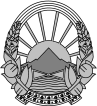 РЕПУБЛИКА МАКЕДОНИЈАС О Б Р А Н И ЕНА РЕПУБЛИКА МАКЕДОНИЈАРЕПУБЛИКА МАКЕДОНИЈАС О Б Р А Н И ЕНА РЕПУБЛИКА МАКЕДОНИЈАКомисија за политички систем и односи меѓу заедницитеБр. 13-7062/декември 2018  годинаС к о п ј еЗаконодавно-правна комисијаБр. 11-6957/декември 2018  годинаС к о п ј еПретседателна Комисијата за политички систем и односи меѓу заедниците,Александар Кирацовски с.р.  Претседателна Законодавно-правнатакомисија,     Соња Мираковска  с.р.